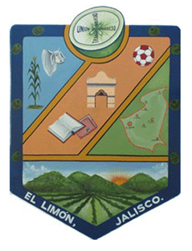   H.AYUNTAMIENTO EL LIMON JALISCO   PATRIMONIO MUNICIPAL 2018-2021SINDICO MUNICIPALSINDICO MUNICIPALDESCRIPCON Y/O CARACTERISTICAS DEL BIENNo. DE INVENTARIO     UBICACIÓN VALORESASTADO FISICOSINDICO MUNICIPALMesa de madera comprimida de dos divisiones con 2 cajones color negro - tinto y base de teclado (no es propiedad de la presidencia)SM-1821-0034Oficina presidencia$ 700(B) SINDICO MUNICIPALMesa de madera  con 5 cajones color café claro  con base de cristalSM-1821-0002Oficina presidencia$ 1400(B)SINDICO MUNICIPALTeléfono blanco VtechSM-1821-0072Oficina presidencia$ 585(B)SINDICO MUNICIPALArchivero de metal  de 4 cajones  SM-1821-0004Oficina presidencia$ 300(B)SINDICO MUNICIPALMonitor  AOC color negro SM-1821-0028Oficina presidencia$ 9,849.56(B)SINDICO MUNICIPALCPU QUARIONI color negro SM-1821-0030Oficina  presidencia ---------(B)SINDICO MUNICIPALTeclado TechZone color negroSM-1821-0039Oficina presidencia---------(B)SINDICO MUNICIPALRatón TechZone color negro SM-1821-0037Oficina presidencia-----------(B)SINDICO MUNICIPALMonitor  AOC color negroSM-1821-0035Oficina presidencia $9,849.56(B)CPU QUARIONI color negroSM-1821-0029Oficina presidencia---------(B)Teclado TechZone color negroSM-1821-0041Oficina presidencia----------(B)Ratón TechZone color negroSM-1821-0042Oficina presidencia------------(B)SINDICO MUNICIPALSello de SINDICATURA El Limón JaliscoSM-1821-0009Oficina presidencia$ 120(B)SINDICO MUNICIPALEngrapadora negra Modelo 214SM-1821-0010Oficina presidencia$ 30(B)SINDICO MUNICIPALEngrapadora negra No.60001,20253  40001SM-1821-0011Oficina presidencia$ 30(r)SINDICO MUNICIPALSilla negra respaldo de metal asiento de tela SM-1821-0038Oficina presidencia$ 2,974.14(b)SINDICO MUNICIPALSilla negra respaldo de metal asiento de telaSM-1821-0043Oficina presidencia$2,974.14(b)SINDICO MUNICIPALMesa de metal con base de madera SM-1821-0013Oficina presidencia $ 40(M)SINDICO MUNICIPALBote de basura color azul de plásticoSM-1821-0014Oficina presidencia$ 25(B)SINDICO MUNICIPALMueble de madera con 3 cajoneras SM-1821-0015Oficina presidencia$ 180(B)SINDICO MUNICIPALRegulador de luz con 8 entradas  color blanco marca CDP Chicago digital powerSM-1821-0017Oficina presidencia$ 80(B)SINDICO MUNICIPALEngrapadora negra  marca MAE  26/6SM-1821-0018Oficina presidencia $ 35(B)SINDICO MUNICIPALPorta lápiz / clics de metal color negroSM-1821-0019Oficina presidencia$ 20(B)SINDICO MUNICIPALSilla de metal color negra con forros de plástico SM-1821-0020Oficina presidencia $ 45(B)SINDICO MUNICIPALVentilador blanco 3 velocidades NÚMERO LIBRESM-1821-0044Oficina presidencia$  50(M)  BAJA  JULIO 2020